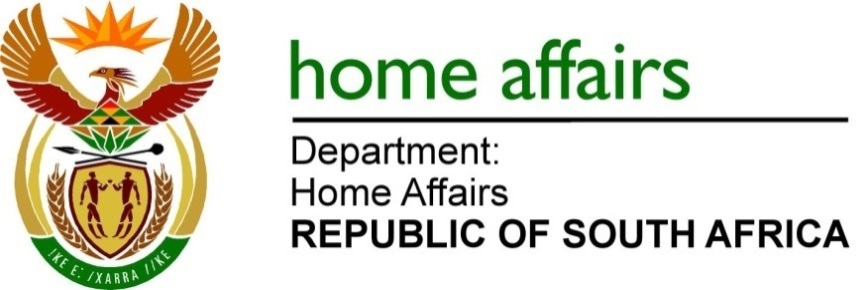 NATIONAL ASSEMBLYQUESTION FOR WRITTEN REPLYQUESTION NO.1821DATE OF PUBLICATION: FRIDAY, 19 MAY 2023INTERNAL QUESTION PAPER 19 – 20231821. Mr M S F de Freitas (DA)  to ask the Minister of Home AffairsWith reference to electronic visa applications (a) in the past three financial years and (b) from 1 April 2023 to date, (i) what total number of applications were (aa) received and/or (bb) issued in each month, (ii) from which countries were applications received in each month and (iii) what is the average time taken between an application received and a visa being issued in each month?  					NW2072EREPLY: (a)(i)(aa)	Total received in the last 3 financial years from 1 April 2020 to 31 March 2023 is 28 289.(b)(i)(aa)	Total received from 1 April 2023 to 26 May 2023 is 5 474.(a&b)(bb)  Total combined issued outcomes: 33 763(a&b)(ii)	Countries of application: Nigeria, Pakistan, India, Kenya, Philippines, Egypt, China, Cameroon, Ethiopia, Mexico, Uganda, Congo, Saudi Arabia, Iran.(a&b)(iii)     Average turnaround time: 10 working days.	END